The MU e-Concierge is university’s search engine for finding information on existing resources and services. This search is located on the MU portal, https://commons.marymount.edu/muservice/ Without a help manual, it is challenging for new students (freshmen & transfer) to find resources quickly and efficiently to meet mid-term academic demands in their first semester.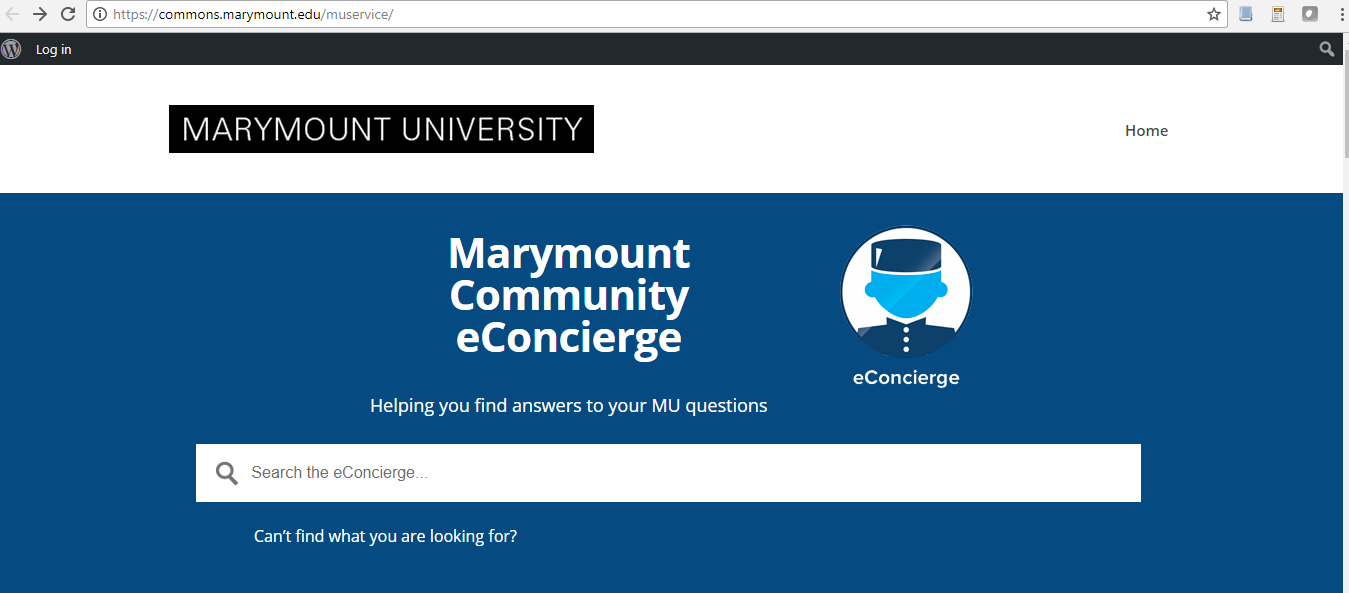 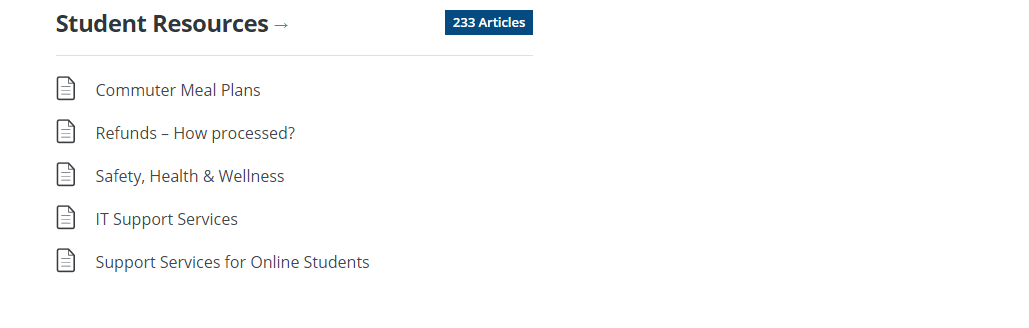 Required:Prepare a user-manual on how new students can find and use library resources at MU. The manual should be at least 7 pages and include the following:A brief overview on how to use the manual and the topics that it will coverHow to access library resources using the e-concierge Input and output for the systemFAQCheck the attachment please 